Publicado en  el 07/04/2016 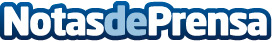 Més de mig milió de persones tenen diabetis a CatalunyaL'Enquesta de Salut de Catalunya (ESCA) de l'any 2015 registra un augment de persones afectades per aquesta malaltia que ja es registra en un 8,4% de la població de 15 anys o més. Aquest alt número remarca la necessitat d'intensificar la prevenció de la diabetis, doncs el 1994 el percentatge d'afectats era tan sols del 4,7%Datos de contacto:Nota de prensa publicada en: https://www.notasdeprensa.es/mes-de-mig-milio-de-persones-tenen-diabetis-a Categorias: Cataluña http://www.notasdeprensa.es